中铁城投党委学习贯彻习近平新时代中国特色社会主义思想主题教育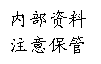 简 报第22期中铁城投所属各单位持续推动第二批主题教育走深走实②在学习贯彻习近平新时代中国特色社会主义思想主题教育中，中铁城投党委牢牢把握“学思想、强党性、重实践、建新功”的总要求，坚持将理论学习、调查研究、推动发展、检视整改、建章立制等重点举措有机融合，确保第二批主题教育走深走实、见行见效。成都轨道指挥部第二批主题教育启动以来，成都轨道指挥部党委一是周密部署，推动主题教育顺利开局。印发实施方案，成立主题教育领导小组、工作机构、专项工作组等，层层压实责任、事事有人落实。通过党委理论学习中心组、专题读书班等形式开展理论学习，有效营造浓厚的主题教育学习氛围。二是两级联动，推动理论学习入脑入心。抓好两级联动学，扩大中心组学习范围，并要求各党支部通过“三会一课”认真开展理论学习，实现两级联动，做到党员全覆盖。抓好上下同步研。指挥部领导班子、各党支部书记及各部门负责人分别站在党委、党支部、部门的角度开展集中研讨交流。三是齐抓共管，推动各项工作同步进行。坚持调查研究走基层，领导班子全员深入一线，开展调研13次并形成9份高质量调研报告，召开调研成果交流会，推动调研成果转化为推动高质量发展的思想动力。坚持团青建设进基层，团委书记讲授主题教育专题团课，有效团结带领全体团员青年积极融入主题教育，提升团组织凝聚力和战斗力。坚持检视整改靠基层，整体梳理、动态更新出12类检视整改问题，多维度细化问题清单，明确责任对象，确保检视出的问题可执行、可跟踪、可量化、可复盘，达到立行立改、即知即改、真改实改的效果。天圆公司天圆公司党委充分汲取第一批主题教育的“养分”，一是在谋细谋深谋实上做足文章，学习领会先行一步。及时召开党委会传达学习上级重要文件精神，全面带领领导干部“先行一步，学深一层”。结合实际制定实施方案，指导所属5个党支部制定学习计划，明确开展步骤、工作任务、具体要求、时间及责任人，构建纵向到底、横向到边的“党委—党支部—党员”三级联动体系，实现力量聚合、措施联合、经验融合。二是注重学思践悟，在入脑入心上下足功夫。依托“第一议题”、党委会、中心组学习会议等，第一时间学习习近平总书记重要指示批示精神。精心组织专题读书班，充分发挥“头雁作用”，示范带动读原著学原文悟原理。以党的二十大报告为遵循，以中央经济会议和金融会议对房地产行业发展的政策支持为引导，明确了“保年度销售目标”“提升交付力”“城市更新旧城改造模式探索”等课题研讨。各党支部充分依托“三会一课”、主题党日等切实抓好理论学习，结合“一支部一特色”的党建品牌创建活动，推动主题教育入脑入心。三是聚焦转化成果，在愿为敢为善为上取得实效。坚持把“领导班子下基层调研”作为开展主题教育的重要抓手，以“推进党建品牌建设、充分发挥流动党员先锋模范作用”“厘清权责边界，提升决策效率”“房地产企业廉洁风险防控”等7个选题，共计开展调研10余场次，收集意见建议近300条，重点关注制约企业发展的突出短板，列出问题清单，对症下药，标本兼治。陕西新丝路公司陕西新丝路公司党委紧紧围绕“学思想、强党性、重实践、建新功”的总要求，高质量高效率推进主题教育各项工作任务。一是科学统筹安排学习。公司党委根据实际制定印发学习计划，不仅明确了集中学习的时间、频次、内容等，还对自学情况进行了要求。通过交流研讨、宣讲阐释、案例教学等方式，引导党员干部职工在学懂弄通做实上下功夫，切实把学习成效体现到增强党性、提高能力、改进作风、推动工作上来。二是立足基层解决问题。公司党委坚持从实际出发，针对不同领域、不同对象特点，科学合理作出安排，在充分借鉴运用第一批主题教育的有效做法和成功经验的同时，立足基层实际情况，将主题教育的成果转化为实际行动，聚焦群众急难愁盼，引导党员干部回应群众需求、推动解决问题。三是抓好融合高效推进。坚持中心工作与党建引领相融合。对标公司全年各项任务指标，挂图作战，压实责任，细化目标，充分发挥基层党组织战斗堡垒作用。坚持价值创造与党建赋能相融合。聚焦难题找准切入点、发力点，进一步提升党建工作对中心工作的引领、促进、保障作用。坚持为民办事与党建示范相融合。积极开展送温暖、我为群众办实事等活动，不断收集职工诉求，完善项目清单，切实为基层办实事、解难题。川西南分公司川西南分公司党委坚持以“实”入学，高质量推动主题教育见行见效。一是实学出真章。严格按上级党委要求，从严从实推进主题教育扎实开展，共发放党员学习书籍82套，分公司领导班子、支部书记共讲党课9人次，开展专题读书班2次共7天，党委中心组集中学习主题教育研讨5次。领导班子发挥“头雁效应”，以班子成员为重点，带领党员干部同学习、同交流、同进步，彰显铁肩担当，牢握思想武器，加快推进建设中铁城投高质量发展道路。二是实干出真理。分公司领导班子带头在项目实地调研，各部门全覆盖沉到建设项目一线，通过实地走访、组织座谈、单独访谈等多种方式开展实打实调研，形成调研报告7份，建立调研问题清单9项，制订整改措施24余项，以真实数据形成高质量的调研报告，切实有效反映了项目的真实情况及施工进度，并提出针对性解决措施。三是实践出真知。坚持以学促干准则，召开党委会议10次，研究审议63个重大事项，领导班子成员讲专题党课7人次，分公司领导班子成员分别以普通党员身份参加支部学习4次。党委组织按计划开展“二十大精神知识竞赛、征文比赛、演讲比赛”等一系列活动，通过开展实际活动增强主题教育学习信心，坚信开展主题教育是推动全党积极担当作为，不断开创事业发展新局面的必然要求，在不断实践探索中领悟学习主题教育的真谛，书写中铁城投奋勇前进新篇章。新疆分公司自第二批主题教育开展以来，新疆分公司党委一是高站位谋划，及时研究落实习近平总书记重要讲话、重要文章和作出的重要指示批示，深入开展主题教育学习，发放指定书目60余套，印发系列学习计划，举办7次专题读书班，通过领导班子领学、党员群众参与、开展调查研究、进行问卷调查等形式，推动理论学习、调查研究、问题检视、整改整治以及推动发展等工作有机结合。二是高标准推进，突出问题导向和目标导向，将调查研究与贯彻落实党中央决策部署结合起来，确定8个重点调研课题，涵盖高质量党建、党风廉政建设、投资安全、资金监管、科技创新、降本增效、运营收益路径探索等“投、建、运、管”重点领域，领导班子成员结合分管系统分管领域，通过一线走访、座谈交流、查阅资料、调查问卷等多种形式，倾听基层一线的烦心事、操心事、揪心事，摸准企业发展的痛点难点堵点，扑下身子干实事、谋实招、求实效。三是高要求落实，领导班子将主题教育与推动企业高质量发展结合起来，第一时间将调研中发现的问题、听到的意见进行综合研判，通过部门帮扶、骨干下沉等方式解决实际问题。主题教育以来，公司在巴州项目大力推进“引流上路”，在伊犁项目推行“建设管控”，在公司本部实行“管理提升”，真正实现“一项一策”，以实效助力企业高质量发展。西藏分公司西藏分公司党支部按照主题教育相关部署，紧紧锚定目标任务，努力在以学铸魂、以学增智、以学促干上下功夫见实效。一是坚持深学细研，强化政治理论学习。以多种学习方式，通读精读规定的学习内容，累计开展集中专题读书班4次、交流研讨3次、主题党日活动2次，主题党课1次，组织主题教育网络培训班6人次。二是坚持破解难题，深入调查研究，领导班子围绕投资经营困境，开展以“找准市场定位，明晰发展方向”专题市场调研，先后与西藏各地市政府相关单位开展座谈交流16余次，厘清西藏投资市场现状，并完成高质量专题调研，明确了经营策略。目前，分公司已就尼洋河生态文化旅游综合开发项目、雅下清洁能源配套物流园项目、林芝市火车站物流园区项目、那曲市普索水库项目与政府相关单位达成共识，积极开展合作洽谈事宜。三是坚持目标导向，全力推动发展。分公司坚持以习近平新时代中国特色社会主义思想为指导，牢牢把握高质量发展首要任务，充分调动职工积极性、主动性和创造性，奋力完成年度经营业绩指标任务。截至目前，所属国道109项目年内超额完成年度清目标的281.07%；经积极争取，获得拉萨市产业扶持资金奖励超600万元；完成交安和机电重大变更批复上亿元，不断取得二次经营上的重大突破。责任编辑：谢悦                               电话：028-80518285报：中铁城投党委学习贯彻习近平新时代中国特色社会主义思想主题教育领导小组成员送：公司本部各部门，所属各单位党组织，纪委、工会、团委中铁城投党委学习贯彻习近平新时代中国特色社会主义思想主题教育领导小组办公室2023年1月2日